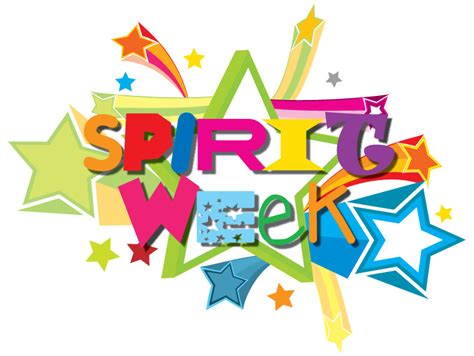 October 1st- 5th Spirit week is here, bring your creativity to Fields Prep…Monday: Crazy sock day(wear mix-match or colorful socks)Tuesday: Crazy hair day(show your swag with a funky hairstyle)Wednesday: Team day(wear jersey or team colors)Thursday: Wacky Tacky Wednesday(Dress any way you want, not to impress)Friday: Pajama day(Roll out of bed and head to school, it’s Pj day)